,                                      ЗЕМСКОЕ  СОБРАНИЕ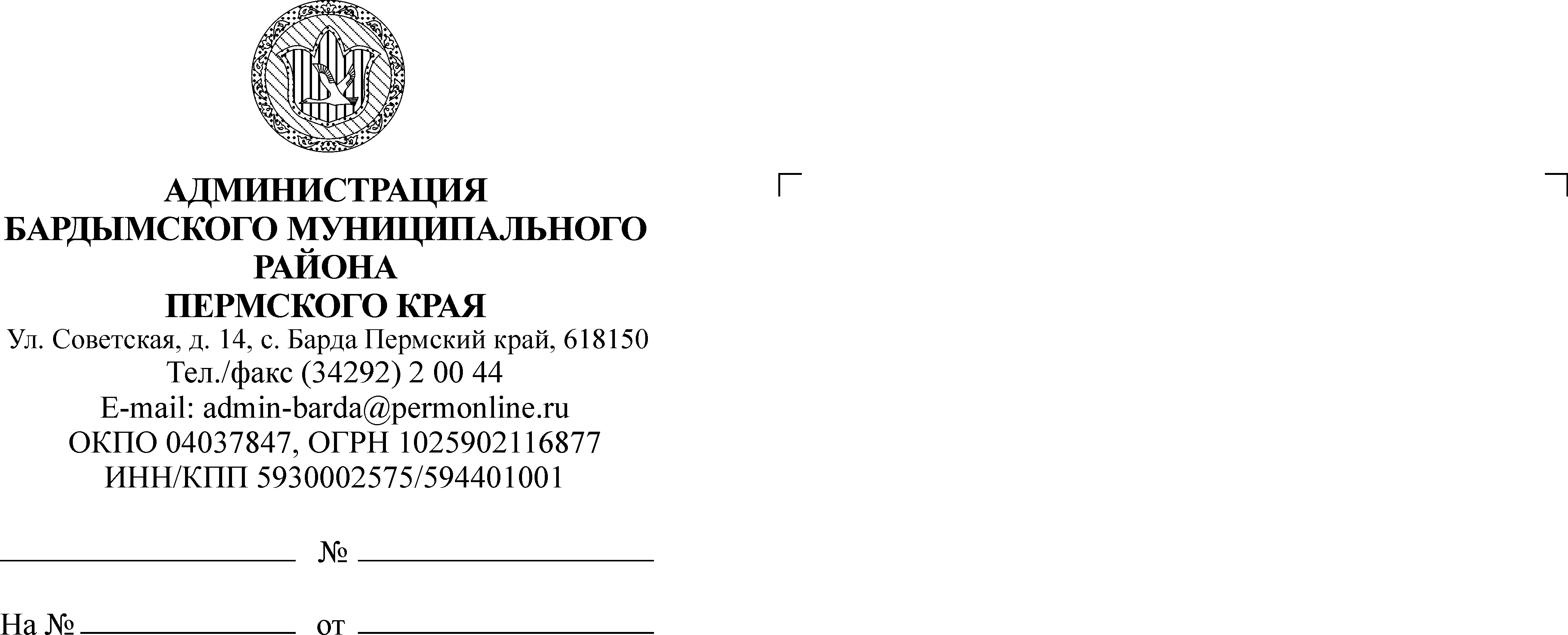 БАРДЫМСКОГО МУНИЦИПАЛЬНОГО РАЙОНАПЕРМСКОГО КРАЯСОРОК ПЕРВОЕ ЗАСЕДАНИЕРЕШЕНИЕ18.09.2019                                                                                         № 647О выражении согласия населения Бардымского  муниципального района на преобразование поселений, входящих в состав Бардымского муниципального района, путем их объединения в Бардымский муниципальный округ Пермского края, не влекущего изменения границ иных муниципальных образованийВ соответствии со статьями 13, 28 Федерального закона от 06.10.2003 № 131-ФЗ «Об общих принципах организации местного самоуправления в Российской Федерации», п. 6 ч. 2 ст. 23, п. 18 ч. 2 ст. 23 Устава Бардымского муниципального района, Положением о публичных слушаниях в Бардымском муниципальном районе, утвержденным решением Земского Собрания Бардымского  муниципального района от 11.05.2006 № 206, Земское Собрание  Бардымского муниципального районаРЕШАЕТ:1.	Выразить по результатам проведения публичных слушаний согласие населения Бардымского муниципального района на преобразование Бардымского, Березниковского, Бичуринского, Брюзлинского, Елпачихинского, Красноярского, Новоашапского, Печменского, Сарашевского, Тюндюковского, Федорковского, Шермейского сельских поселений, входящих в состав Бардымского муниципального района, путем их объединения в Бардымский муниципальный округ Пермского края, не влекущего изменения границ иных муниципальных образований.2.	Внести в Законодательное Собрание Пермского края проект закона Пермского края «Об образовании нового муниципального образования Бардымский муниципальный округ Пермского края».3.	Уполномочить главу муниципального района – главу Администрации Бардымского муниципального района Алапанова Халиля Газбулловича представлять Бардымский  муниципальный район в Законодательном Собрании Пермского края при рассмотрении проекта закона Пермского края «Об образовании нового муниципального образования Бардымский муниципальный округ Пермского края».4.	Настоящее решение опубликовать в районной газете «Тан» («Рассвет») и разместить на официальном сайте Бардымского муниципального района Пермского края www.barda-rayon.ru.5.	Настоящее решение вступает в силу со дня официального опубликования.Председатель Земского СобранияБардымского муниципального района                                                       И.Р.ВахитовГлава муниципального района -глава Администрации Бардымского муниципального района                                                                            Х.Г.Алапанов18.09.2019